Operační program Podnikání a inovace pro konkurenceschopnost (OP PIK), Prioritní osa 3 - Účinné nakládání energií, rozvoj energetické infrastruktury a obnovitelných zdrojů energie, podpora zavádění nových technologií v oblasti nakládání energií a druhotných surovin.Na základě žádosti o podporu ze dne 16. 10. 2017, v souladu s § 14 zákona č. 218/2000 Sb., o rozpočtových pravidlech a o změně některých souvisejících zákonů, a v souladu s interními postupy Ministerstva průmyslu a obchodu pro hodnocení projektů, byl uznán níže uvedený projekt za přijatelný a způsobilý k poskytnutí dotace v souladu s cíli programu podpory OP PIK Úspory energie - Fotovoltaické systémy s/bez akumulace pro vlastní spotřebu, I. výzva a bylo rozhodnuto o poskytnutí dotace na tento stanovený účel:FVE - Mladá BoleslavRegistrační číslo projektu (MS2014+): CZ.01.3.10/0.0/0.0/17_138/0011594Celkové ukazatele výzvy:Maximální možná výše dotace je: 487 671,06 KčSpecifikace předmětu projektuZáměrem jsou stavební úpravy představující instalaci střešního fotovoltaického systému (FVE) na střechu stávajícího objektu společnosti ČEZ, a.s. na p.p.č. st. 5705 v k.ú. Mladá Boleslav [696293]. Vlastní instalace FVE o velikosti 35,64kWp se bude skládat ze 132ks fotovoltaických panelů, každý o jmenovitém výkonu 270Wp, z typové pomocné konstrukce a ze střídače, který bude umístěn na konstrukci na střeše objektu. Panely budou umístěny na lehké zátěžové konstrukci pod sklonem 15°.Místo realizaceBudova, na níž se bude provádět revitalizace je umístěna na pozemku p.p.č. st. 5705 v k.ú. Mladá Boleslav [696293]. V rámci společnosti ČEZ, a.s. je budova interně označena jako administrativní budova (REM 100067/200195).Popis cílů projektuHlavním cílem je instalace systému FVE pro vlastní spotřebu. Dopad na životní prostředíV průběhu stavby je nutno počítat s přechodnou zvýšenou hlukovou zátěží a s odpady vznikajícími při realizaci stavby. Po dokončení nebude mít stavba negativní dopad na životní prostředí.Fotografická dokumentaceFotografická dokumentace:Obr. č. 1 - celkový pohled – budova ul. Zalužanská 1289, Mladá Boleslav: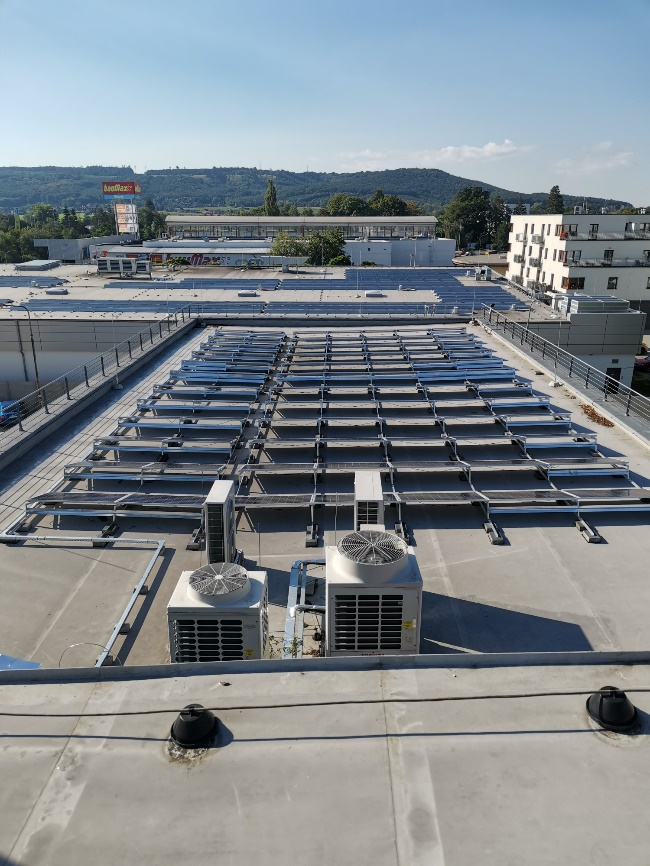 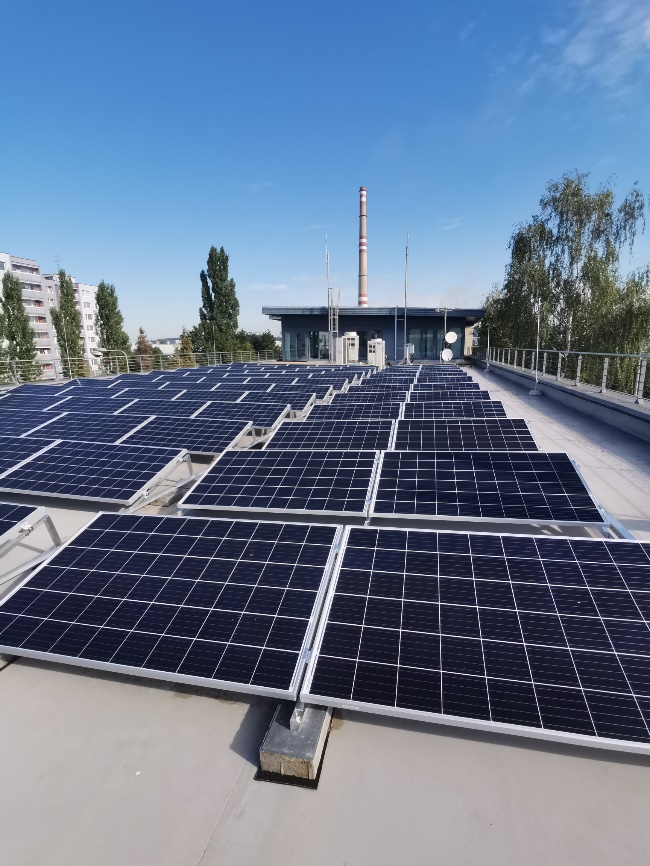 Název Částka celkem Procento Celkové výdaje 1 181 305,85 100,00 Celkové nezpůsobilé výdaje 368 520,75 31,20 Celkové způsobilé výdaje 812 785,10 68,80 Celkové způsobilé výdaje - investiční 812 785,10 68,80 Stavební práce / Rekonstrukce a modernizace staveb 150 303,98 12,72 Stroje a zařízení včetně řídicího softwaru 565 481,12 47,87 Projektová a inženýrská činnost 97 000,00 8,21 Datum cílové hodnotyCílová hodnotaJednotkyDatum cílové hodnotyCílová hodnota32300 Snížení konečné spotřeby energie u podpořených subjektů GJ/rok 16. 10. 2025 122,00 